,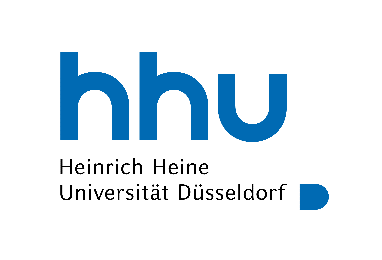 Fachschaft  PharmazieHeinrich-Heine-Universität DüsseldorfGeb. 26.31 U1 R41Universitätsstraße 140225 DüsseldorfTel.: 0211-8112516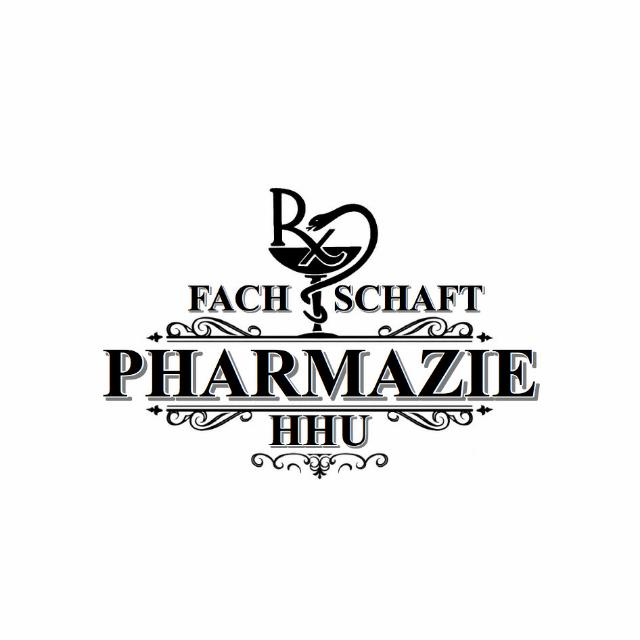 Protokoll der Präsenz-Fachschaft-Sitzung 12.04.2022Anwesende Räte:  	 Marie F.	 Eunice M.		 Emely S.		 Samuel K. Alexander G.	 Florian S.		 Evelyn W.		 Tim M. Kerstin S.	 Hannah S.		 Moritz K. 		 Jonas H.Anfang: 18:37 Tagesordnung:TOP 0: RegulariaBeschlussfähigkeit wird festgestelltRedeleitung wird Moritz K. ÜbertragenVorstellungsrundeTOP 1: FS-Rats-WahlRegenbogenwahl dieses SemesterAbsprache in der FSVK mit den anderen FSen für TerminfindungVorstellung der Aufgaben der Räte   TOP 2: Pharma-Party21.04 im Cube mit Kiril als DJdieses Semester Anzahlung 500 Euro (595 Euro mit Steuern)einstimmig beschlossen (6 Stimmen dafür, 0 Stimmen dagegen)TOP 3: Absolventenfeier 13.053-5 freiwillige benötigt aus dem 7. Semester benötigtHS 3A 16:00 UhrFreiwillige an Fr. Wilhelm weiterleitenTOP 4: Merchneues Logo für potentiellen Merch (Pullis oder T-Shirts)Logowettbewerb mit 50 Euro PreisgeldTOP 5: WE & StudienbeiratInd. Pharm. Masterportal wird überarbeitet und ist ausgelastet, daher AnmeldungsschwierigkeitenPräsenz & Digital kann nur gleich gewertet werden, wenn der aufwand gleich warErneuerung der Prüfungsordnung und Übersetzung ins EnglischeDas SoSe2022 ist kein Corona-Semester mehr, daher nur 4 anrechenbare Corona-Semester3G fällt wegMaskenpflicht für April noch gültigGeb. 25 bleibt die TeststationPraktika müssen in Präsenz stattfindenAnwesenheitspflicht bedeutet man muss 80 % anwesend sein oder wie der Anhang des Moduls das regeltTOP 6: SprechzeitenDienstag: Kerstin Eunice 12:15-12:45Donnerstag Jonas 12:30-13:00TOP 7: TeambuildingTeambuilding-Maßnahme: Laser-Tag (Verfügungsrahmen bis 350 Euro)einstimmig beschlossen (6 Stimmen dafür, 0 Stimmen dagegen)TOP 8: SonstigesÜberlegung ein Völkerball-Turnier zu absolvierenEnde: 20:14Protokollführer: Samuel Kolorz